Burkina FasoBurkina FasoBurkina FasoJune 2028June 2028June 2028June 2028SundayMondayTuesdayWednesdayThursdayFridaySaturday12345678910Pentecost1112131415161718192021222324252627282930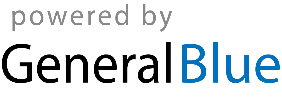 